　　旭丘スイミングQA通信　№４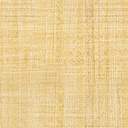 練習を参観させていただいていますが同じ時間内で子ども達が違う練習をしていますがなぜですか？そうですね。まず、即答からさせていただくと子ども達ごとの目標により練習を変えています。当スイミングでは認定基準を設け、泳力別班編成を行い各々の子ども達に合った無駄のない練習を提供しています。実は言葉では簡単ですがコーチ陣にとってはとても大変な仕事です。　【認定基準、指導概要はホームページ参照】安全面を考慮しつつ泳ぐ距離の調整と共に子ども達ごとの説明と注意ポイントを伝え、全体の進み具合や各々のチェック、個別指導中であっても全体を把握しなければなりません。　【カリキュラムの工夫】参観されているご父兄の方々は旭丘スイミングのコーチ陣を見て、また、子ども達との会話を聞いておられるのでご存知だと思いますがコーチは１時間中、何らかの声を発し続けています。水泳指導において、もし、声を発していないコーチがいるならば、それはコーチでは無く、ただ単に1時間を流す子守的サラリーマンコーチです。当スイミングだけでなく子ども達を預けるうえで大切なこととして施設規模ではなく、ご父兄が指導員を評価し、信頼できる指導者を選ぶことをお勧めします。　　　ご安心ください！当スイミングではプロの指導者(コーチ)を配置しています。